For audit purposes a signed agreement is required. I confirm that we would like to purchase the Training and Support SLA for 2023/24. Please sign and return to education@cofe-worcester.org.uk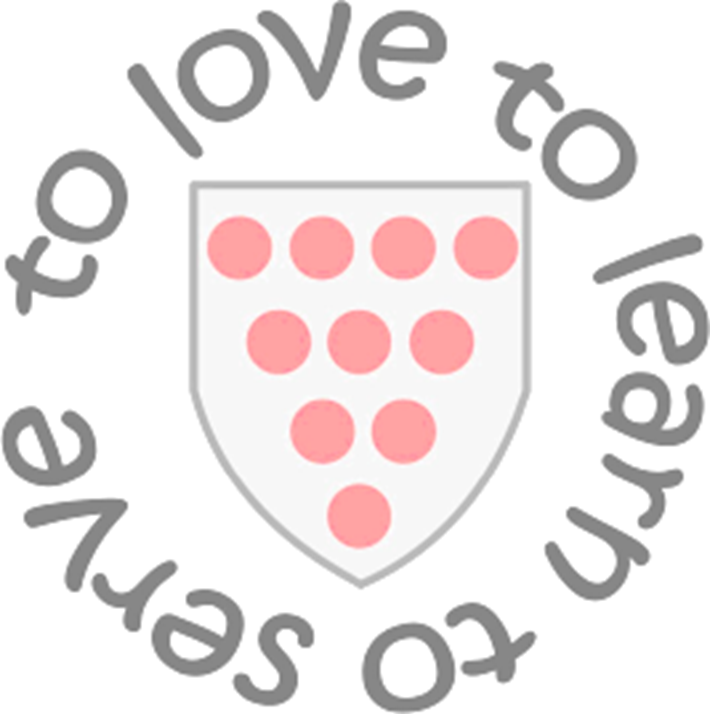 To request in-school support from your 15 hours, please email your requirements to the Diocesan Education Team via education@cofe-worcester.org.uk.   If you could include the following information in your email this would help us to deal with your request as quickly as possible.  · topic and details of the support you wish to request · full day, half day, twilight, staff meeting· term you wish to book support · any special requests such as days, times, online.Name of School or AcademyHeadteacherChair of GovernorsSignedSignedDateDate